Отчето проведенных мероприятиях в МБОУ «Коркмаскалинская СОШ им. М.-Загира Баймурзаева», посвященных 77 годовщине со дня Победы в Великой Отечественной войне

   Время постоянно движется вперёд, а позади остаются значимые события как для каждого из нас, так и для народов. Есть такие праздники, о которых нельзя забывать, о них просто необходимо помнить, достойно отмечать и передавать будущим поколениям. Таким событием для МБОУ «Коркмаскалинская СОШ им. М.-Загира Баймурзаева» является День Победы в Великой Отечественной Войне. В этом году вся страна отмечает 77– летие Великой Победы. Эта дата наполнена особым смыслом. Это – священная память о погибших на полях сражений. Это – наша история, наша боль, наша надежда… Праздник «со слезами на глазах» вызывает бурю эмоций и оставляет глубокое впечатление в сердце каждого человека.   В целях сохранения исторической преемственности поколений, воспитания бережного отношения к историческому прошлому и настоящему России, формирования духовно-нравственных и гражданско-патриотических качеств личности в нашей школе были проведены мероприятия, посвященные этой знаменательной дате. В них приняли участие все обучающиеся школы, педагогические работники, родители.  Согласно плану воспитательной и внеурочной работы, в МБОУ «Коркмаскалинская СОШ им. М.-Загира Баймурзаева» были проведены мероприятия, направленные на воспитание патриотизма подрастающего поколения, любви к Родине, гордости за историческое прошлое своего народа. Плавное переплетение школьных, районных конкурсов и акций создавало единое пространство деятельности каждого школьника, ученических коллективов, прослеживалась связь поколений.   В рамках акции «Вахта памяти» педагогический коллектив МБОУ «Коркмаскалинская СОШ им. М-Загира Баймурзаева» организованно оформил фойе 2 этажа фотографиями жителей Коркмаскалы, павших на полях сражений в годы Великой Отечественной войны, где каждый смог сфотографироваться классом или семьей, а также отдельно с военными атрибутами. Это наша история, наша боль, мы всегда должны помнить о нашем прошлом. Низкий поклон ветеранам, труженикам тыла! Нам всем надо объединиться, уважать традиции, чтить память предков, любить Родину!  В преддверии празднования Дня Победы стартовала Всероссийская акция «Георгиевская ленточка» с целью приобщения молодежи к истории и традициям Родины, формирования у молодого поколения высокого патриотического сознания, верности Отечеству. МБОУ «Коркмаскалинская СОШ им. М-Загира Баймурзаева» приняла активное участие в проведении этой акции. Старшая вожатая рассказала активистам РДШ историю георгиевской ленты, познакомила с правилами её ношения, раскрыла значение цветов на ленте, а потом школьники раздали ленточки черно-оранжевого цвета жителям села в память о подвиге дедов и прадедов, сокрушивших нацистов в годы Великой Отечественной войны. Наш народ всегда был силен своим единством, именно оно всегда спасало Россию в самые трудные времена, но мы едины, пока помним.    Все мероприятия очень важны для поколения, не знавшего войны, каждое соприкосновение с живой историей, каждый рассказ о славных страницах нашего государства наполнен особым смыслом, что во многом способствует гражданскому и нравственному становлению личности. В связи с этим 6 мая в МБОУ «Коркмаскалинская СОШ им. М-Загира Баймурзаева» прошёл урок Победы, посвящённый 77 летию  Великой Победы. Обучающиеся школы проникновенно читали стихотворения о войне, о том, как беспощадно вторгалась она в детство, калечила юность, повергала в отчаяние стариков. Все внимательно слушали выступающих, едва сдерживая слезы. В конце урока подвели итог и сделали вывод, что нам нельзя забывать сколько людей погибло во имя того, чтобы наша жизнь была мирной и счастливой. Минутой молчания почтили все обучающиеся память всех, кто ценной собственной жизни для нас с вами отстоял эту победу.   День Победы недаром называют «праздником со слезами на глазах». Память о той страшной войне должна сохраниться, передаваясь от поколения к поколению. Чтение книг помогает не прерваться живой нити, которая объединяет прошлое и будущее. В МБОУ «Коркмаскалинская СОШ им. М-Загира Баймурзаева» Акция «Читаем детям о войне» прошла с обучающимися разной в библиотеке школы. Библиотекарь подобрала каждой возрастной группе свое произведение и рассказала ребятам о том, как развивались события в эти грозные годы, о мужестве и стойкости защитников Родины. Чтением о войне было охвачено 26 читателей. Такое мероприятие помогает ребятам осознать важность сохранения памяти о переломных событиях в истории Отчизны, почувствовать и понять боль своих соотечественников, переживших те страшные годы, воспитать любовь к Родине.   Этот праздник у всех вызывает море эмоций, которые сменяются от горечи потерь до радости победы. Обучающиеся начальных классов МБОУ «Коркмаскалинская СОШ им. М.-Загира Баймурзаева» стали участниками акции «Открытка ветерану». Изготовление открытки – это прекрасный повод попробовать новые техники творчества. Дети своими руками изготовили открытки для ветеранов и подписали их. К сожалению, в селе не осталось в живых ни одного ветерана, и потому открытки посвящались родителям и родственникам, ведь с их помощью они выражают свою благодарность, почтение и вечную память тем, кто, защищал нашу Родину! Наши прадеды и прабабушки положили свою жизнь, чтобы у нас с вами было светлое и счастливое будущее. Хотим пожелать, чтобы этот отрезок истории никогда не повторялся, и все жили в мире и согласии.    Пожалуй, самая большая работа велась по подготовке нашей праздничной колонны к демонстрации. Еще одна традиция, приуроченная к празднованию Дня Победы – движение «Бессмертный полк». Всё меньше и меньше ветеранов принимает участие в уличных шествиях в День Победы, и решили восстановить справедливость: герои, отстоявшие свободу страны, должны видеть праздник — пусть даже с фотографий. В акции, получившей название «Бессмертный полк», со МБОУ «Коркмаскалинская СОШ им. М.-Загира Баймурзаева» приняло участие более 60 человек, половина которых несли более 30 портретов участников войны села Коркмаскала.  Педагоги вышли на акцию с целью почтить память своего родственника. Шествие прошла на площади с. Коркмаскала и на площади Ленина в Махачкале. Мы еще раз поздравляем всех с великим днем. Днем нашей славы, с Днем Победы! Желаем счастья, успехов, семейного благополучия, мирного неба над головой!!!  Таким образом, через систему всех данных мероприятий школа стремится вызвать у обучающихся интерес к истории Отечества, способствует воспитанию чувства гордости за свою страну, свой край, на конкретных примерах показывает, что настоящие герои живут рядом, что мужество, храбрость, любовь к Родине – это качества настоящего человека, гражданина своей страны.Заместитель по ВР                                                          Арсланбекова Н.А.                                                                           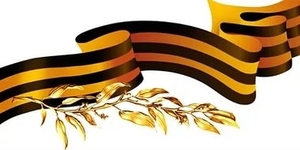 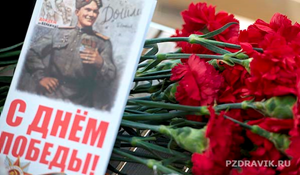 